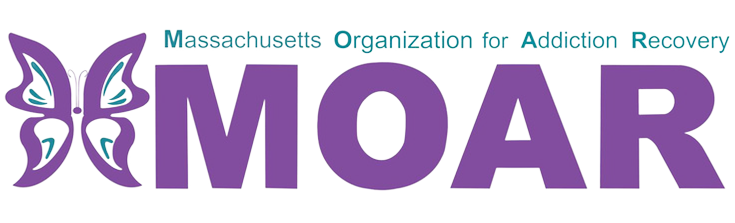 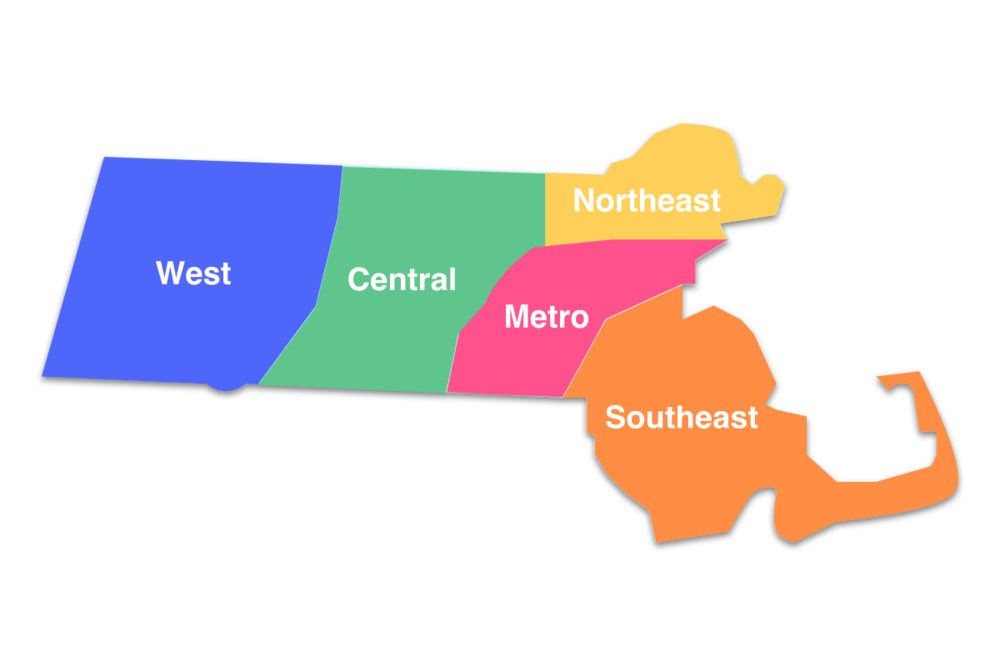 City/Townacross Metro Boston MATotal opioid-related overdose deaths (2020)Total opioid-related overdose deaths (2021)Boston248243Revere 2125Chelsea1210Winthrop66